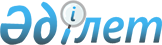 Об утверждении Положения государственного учреждения "Отдел физической культуры и спорта города Балхаш"
					
			Утративший силу
			
			
		
					Постановление акимата города Балхаш Карагандинской области от 17 февраля 2015 года № 07/06. Зарегистрировано Департаментом юстиции Карагандинской области 26 марта 2015 года № 3063. Утратило силу постановлением акимата города Балхаша Карагандинской области от 12 мая 2016 года N 18/02.
      Сноска. Утратило силу постановлением акимата города Балхаша Карагандинской области от 12.05.2016 N 18/02.

      Примечание РЦПИ:

      В тексте документа сохранена пунктуация и орфография оригинала.
      В соответствии с  Законом Республики Казахстан от 23 января 2001 года "О местном государственном управлении и самоуправлении в Республике Казахстан", руководствуясь  Указом Президента Республики Казахстан от 29 октября 2012 года № 410 "Об утверждении Типового положения государственного органа Республики Казахстан" и во исполнение постановления акимата города Балхаш от 05 февраля 2015 года № 04/03 "О реорганизации государственных учреждений", акимат города Балхаш ПОСТАНОВЛЯЕТ:
      1. Утвердить прилагаемое  Положение государственного учреждения "Отдел физической культуры и спорта города Балхаш".
      2. Контроль за исполнением настоящего постановления возложить на заместителя акима города Балхаш Жаксылыкову Саягуль Жаксылыковну.
      3. Настоящее постановление вводится в действие после его первого официального опубликования. Положение
государственного учреждения
"Отдел физической культуры и спорта города Балхаш"
1. Общие положения
      1. Государственное учреждение "Отдел физической культуры и спорта города Балхаш" является государственным органом Республики Казахстан, осуществляющим руководство в сфере физической культуры и спорта.
      2. Государственное учреждение "Отдел физической культуры и спорта города Балхаш" осуществляет свою деятельность в соответствии с  Конституциейи законами Республики Казахстан, актами Президента и Правительства Республики Казахстан, иными нормативными правовыми актами, а также настоящим Положением.
      3. Государственное учреждение "Отдел физической культуры и спорта города Балхаш" является юридическим лицом в организационно-правовой форме государственного учреждения, имеет печати и штампы со своим наименованием на государственном языке, бланки установленного образца, в соответствии с законодательством Республики Казахстан счета в органах казначейства.
      4. Государственное учреждение "Отдел физической культуры и спорта города Балхаш" вступает в гражданско-правовые отношения от собственного имени.
      5. Государственное учреждение "Отдел физической культуры и спорта города Балхаш" имеет право выступать стороной гражданско-правовых отношений от имени государства, если оно уполномочено на это в соответствии с законодательством.
      6. Государственное учреждение "Отдел физической культуры и спорта города Балхаш" по вопросам своей компетенции в установленном законодательством порядке принимает решения, оформляемые приказами руководителя государственного учреждения "Отдел физической культуры и спорта города Балхаш" и другими актами, предусмотренными законодательством Республики Казахстан.
      7. Структура и лимит штатной численности государственного учреждения "Отдел физической культуры и спорта города Балхаш" утверждаются акиматом города в соответствии с действующим законодательством.
      8. Местонахождение юридического лица: Республика Казахстан, Карагандинская область, город Балхаш, улица Уалиханова, дом 5, почтовый индекс: 100300.
      9. Полное наименование государственного органа:
      на государственном языке – "Балқаш қаласының дене шынықтыру және спорт бөлімі" мемлекеттік мекемесі;
      на русском языке – государственное учреждение "Отдел физической культуры и спорта города Балхаш".
      10. Настоящее Положение является учредительным документом государственного учреждения "Отдел физической культуры и спорта города Балхаш".
      11. Финансирование деятельности государственного учреждения "Отдел физической культуры и спорта города Балхаш" осуществляется из местного бюджета.
      12. Государственному учреждению "Отдел физической культуры и спорта города Балхаш" запрещается вступать в договорные отношения с субъектами предпринимательства на предмет выполнения обязанностей, являющихся функциями государственного учреждения "Отдел физической культуры и спорта города Балхаш".
      Если государственному учреждению "Отдел физической культуры и спорта города Балхаш" законодательными актами предоставлено право осуществлять приносящую доходы деятельность, то доходы, полученные от такой деятельности, направляются в доход государстенного бюджета. 2. Миссия, основные задачи, функции, права и обязанности государственного органа
      13. Миссия государственного учреждения "Отдел физической культуры и спорта города Балхаш": обеспечение эффективного государственного управления и межотраслевой координации в целях реализации государственной политики в сфере физической культуры и спорта.
      14. Задачи:
      1) организация и обеспечение подготовки сборных команд города по массовым, национальным видам спорта, инвалидному спорту и их участия на областных, республиканских спортивных соревнованиях;
      2) осуществление иных задач в соответствии с законодательством Республики Казахстан.
      15. Функции:
      1) разрабатывает и реализует планы развития физической культуры и спорта в городе;
      2) организует работу по реализации программ развития территории города Балхаш;
      3) создает инфраструктуру для занятий спортом физических лиц по месту жительства и в местах их массового отдыха;
      4) проводит городские спортивные соревнования по видам спорта совместно с местными аккредитованными спортивными федерациями;
      5) обеспечивает подготовку сборных команд города по видам спорта и их выступления на областных спортивных соревнованиях;
      6) обеспечивает развитие массового спорта и национальных видов спорта на территории города;
      7) координирует деятельность городских физкультурно-спортивных организаций на территории города;
      8) присваивает спортсменам спортивные разряды: спортсмен 2 разряда, спортсмен 3 разряда, спортсмен 1 юношеского разряда, спортсмен 2 юношеского разряда, спортсмен 3 юношеского разряда;
      9) присваивает квалификационные категории: тренер высшего уровня квалификации второй категории, тренер среднего уровня квалификации второй категории, методист высшего уровня квалификации второй категории, методист среднего уровня квалификации второй категории, инструктор-спортсмен высшего уровня квалификации второй категории, спортивный судья;
      10) реализует единый региональный календарь спортивно-массовых мероприятий;
      11) координирует организацию и проведение спортивных мероприятий на территории города;
      12) осуществляет сбор, анализ и предоставляет местному исполнительному органу области информацию по развитию физической культуры и спорта на территории города по форме и в сроки, установленные законодательством Республики Казахстан;
      13) формирует и утверждает списки сборных команд по видам спорта по предложениям региональных и местных аккредитованных спортивных федераций;
      14) организует медицинское обеспечение официальных физкультурных и спортивных мероприятий;
      15) обеспечивает общественный порядок и общественную безопасность при проведении физкультурных и спортивных мероприятий;
      16) координирует вопросы строительства спортивных сооружений на территории города и обеспечивает их доступность населению;
      17) обеспечивает деятельность городских неспециализированных детско-юношеских спортивных школ;
      18) оказывает методическую и консультативную помощь спортивным организациям;
      19) ведет пропаганду физической культуры и спорта, повышает уровень знаний населения в практическом использовании компонентов физической культуры для сохранения и укрепления здоровья, предупреждения заболеваний, достижения высокого уровня работоспособности и долголетия, а также гуманистических идеалов и ценностей спорта;
      20) утверждает положения (регламенты) городских спортивных соревнований, разработанных местными аккредитованными федерациями;
      21) обеспечивает инвалидам условия для доступа к спортивным сооружениям, для занятия физической культурой и спортом, предоставлением специального спортивного инвентаря;
      22) разрабатывает проекты нормативных правовых актов акима и акимата города в пределах компетенции учреждения;
      23) представляет интересы государства во всех организациях при рассмотрении вопросов в пределах компетенции;
      24) осуществляет в интересах местного государственного управления иные полномочия, возлагаемые законодательством Республики Казахстан.
      16. Права и обязанности:
      1) участвовать в разработке и реализации программ, проектов нормативных правовых актов, программно-методических документов, регулирующих вопросы массовой физкультурно-оздоровительной работы, развития массового спорта и национальных видов спорта, инвалидного спорта;
      2) принимать участие в организации и проведении конференций, семинаров и других форм обучения и обмена опытом со специалистами массовой физкультурно-оздоровительной работы;
      3) анализировать и представлять вышестоящим органам сведения по развитию физической культуры и спорта;
      4) выполнять иные права и обязанности, предусмотренные законодательством. 3. Организация деятельности государственного органа
      17. Руководство государственного учреждения "Отдел физической культуры и спорта города Балхаш" осуществляется первым руководителем, который несет персональную ответственность за выполнение возложенных на государственное учреждение "Отдел физической культуры и спорта города Балхаш" задач и осуществление им своих функций.
      18. Первый руководитель государственного учреждения "Отдел физической культуры и спорта города Балхаш" назначается на должность и освобождается от должности акимом города.м города.
      19. Полномочия первого руководителя государственного учреждения "Отдел физической культуры и спорта города Балхаш":
      1) организовывает и руководит работой учреждения;
      2) непосредственно подчиняется акиму города и несет ответственность за выполнение возложенных на учреждение функций;
      3) действует на принципах единоначалия и самостоятельно решает вопросы деятельности учреждения в соответствии с его компетенцией, определяемой законодательством Республики Казахстан и настоящим Положением;
      4) в пределах своей компетенции принимает на работу и увольняет с работы работников учреждения;
      5) в пределах своей компетенции издает приказы и дает указания, обязательные для всех работников учреждения;
      6) применяет меры поощрения и налагает дисциплинарные взыскания на работников учреждения;
      7) определяет полномочия работников учреждения;
      8) принимает меры направленные на противодействие коррупции и несет персональную ответстенность за непринятие антикоррупционных мер;
      9) запрашивает и получает, в установленном порядке, от исполнительных органов материалы, необходимые для решения вопросов, входящих в компетенцию учреждения; 
      10) созывает, в установленном порядке, совещания по вопросам, входящим в компетенцию учреждения, с привлечением представителей заинтересованных организаций;
      11) без доверенности действует от имени учреждения;
      12) представляет интересы учреждения во всех организациях;
      13) заключает договоры;
      14) выдает доверенности;
      15) утверждает порядок и планы учреждения по командировкам, стажировкам, обучению работников в казахстанских и зарубежных учебных центрах и иным видам повышения квалификации работников;
      16) осуществляет иные полномочия, возложенные на него законодательством Республики Казахстан, настоящим Положением.
      Исполнение полномочий первого руководителя государственного учреждения "Отдел физической культуры и спорта города Балхаш" в период его отсутствия осуществляется лицом, его замещающим в соответствии с действующим законодательством. 4. Имущество государственного органа.
      20. Государственное учреждение "Отдел физической культуры и спорта города Балхаш" может иметь на праве оперативного управления обособленное имущество в случаях, предусмотренных законодательством.
      Имущество государственного учреждения "Отдел физической культуры и спорта города Балхаш" формируется за счет имущества, переданного ему собственником, а также имущества (включая денежные доходы) приобретенного в результате собственной деятельности и иных источников, не запрещенных законодательством Республики Казахстан.
      21. Имущество, закрепленное за государственным учреждением "Отдел физической культуры и спорта города Балхаш" относится к коммунальной собственности.
      22. Государственное учреждение "Отдел физической культуры и спорта города Балхаш" не вправе самостоятельно отчуждать или иным способом распоряжаться закрепленным за ним имуществом и имуществом, приобретенным за счет средств, выданных ему по плану финансирования, если иное не установлено законодательством. 5. Реорганизация и упразднение государственного органа
      23. Реорганизация и упразднение государственного учреждения "Отдел физической культуры и спорта города Балхаш" осуществляются в соответствии с законодательством Республики Казахстан.
					© 2012. РГП на ПХВ «Институт законодательства и правовой информации Республики Казахстан» Министерства юстиции Республики Казахстан
				
Аким города Балхаш
А. Райымбеков
Утверждено

постановлением акимата города

Балхаш от 17 февраля

2015 года № 07/06